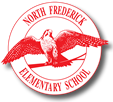 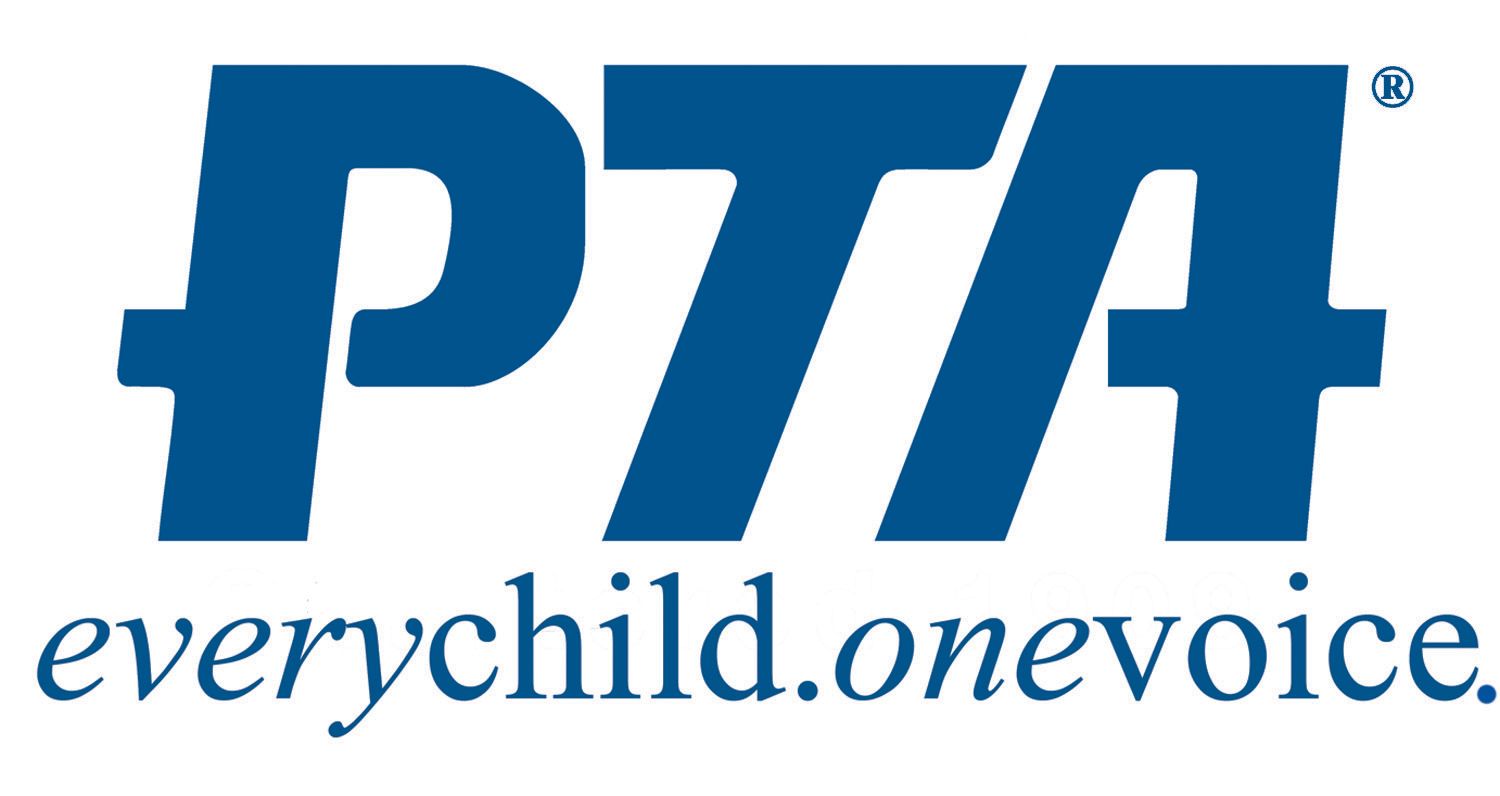 CLUB FAIR! THURSDAY 9/26 5-6pm @ NFES CafeteriaMeet instructors, learn about programs and have first sign up opportunity*Online Sign Ups open Friday, 9/27 @ http://bit.ly/NFESCLUBSIGNUPS In School:Rocketry 5th (first session October 30th, 2019. Second session TBA Spring 2020) Robotics – 4th-5th (first session October 2nd, 2019. Second session TBA Spring 2020) Fit to Be/Music in Motion, K-5th (TBD fall/winter) Hero Boys Running – Ms. Clarke Hooper, 3rd-5th (October – December)Thursdays, 3:00-4:00Volleyball – Ms. ProutyRotating six-week sessions, Mon/WedsGrades 1-2 / Grades 3-5Choir, 4/5th Thursdays, 3:00-4:00 (year-round)PTA Sponsored:Maryland Ensemble Theater drama production(October-early March), M/W K-5th grades Rosehill Manor “Time Machine” History Club Two 6-week Sessions: October/March Grade 2nd-5th Intro to Machine Sewing with Ms. Mary Ann K-5th Four weeks EACH: Thurs/ Fri in October (student chooses one day)Soccer Club, K-5th gradesRecreational game play; non-competitive Thursdays from 3:15-4:15 / September 30- early November Art Club - Makers Market: Exploring Your CreativityPainting, clay, science, building and more! Take home what you create. Mondays K-2nd / Thursdays 3rd-5th 3:15-4:30pm Outside Partners:Girls on the Run – (Sept. through Dec. 7) 3-5th grade; M/W Girl Scouts – Tuesday evenings, off site YMCA Kids Club Boys & Girls Club *For hard copy forms, see the front office. **Early sign up does not guarantee placement; all al placements subject to approval. 